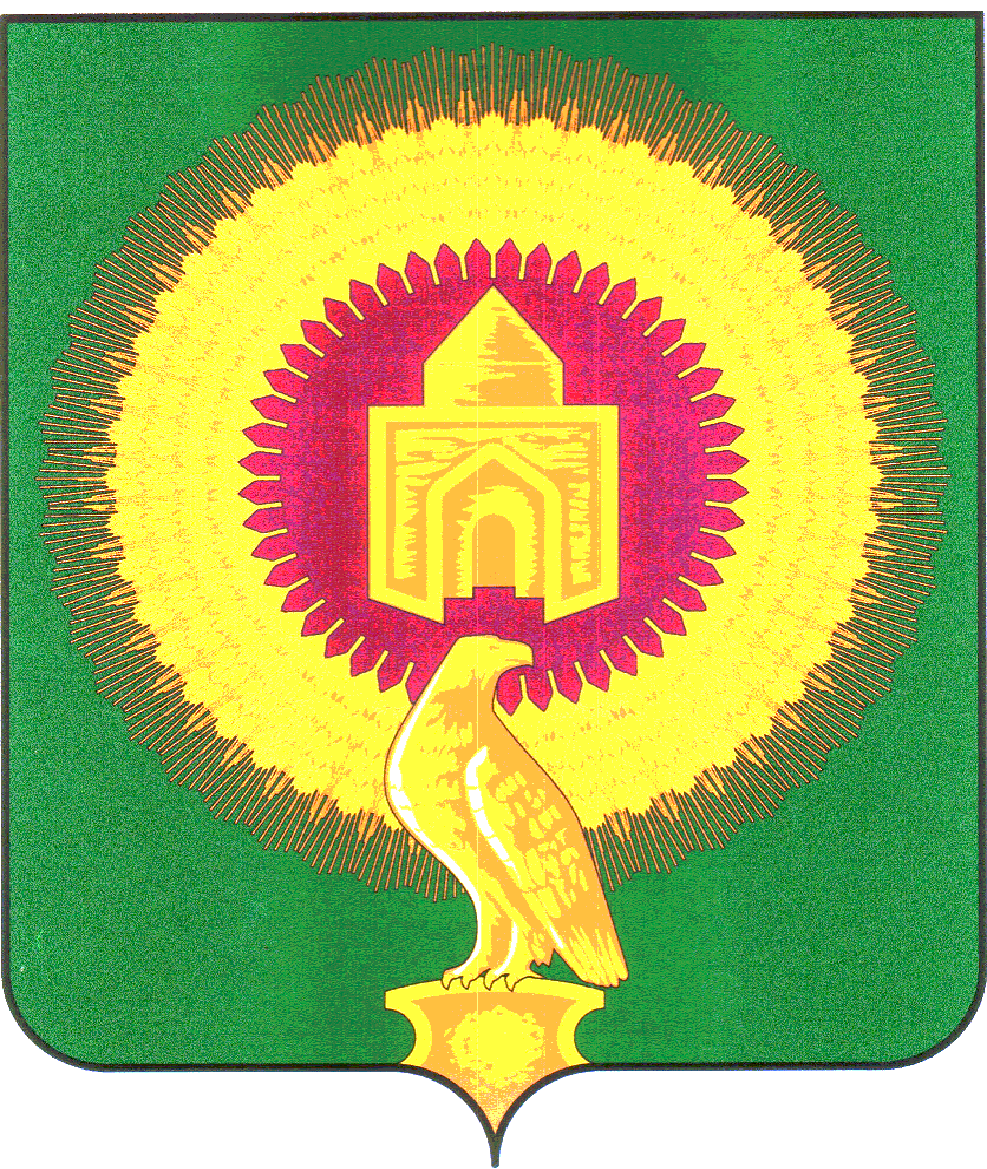 АДМИНИСТРАЦИЯ    ВАРНЕНСКОГО МУНИЦИПАЛЬНОГО РАЙОНАЧЕЛЯБИНСКОЙ ОБЛАСТИРАСПОРЯЖЕНИЕОт 18 марта 2021 года  № 120-р              с.Варна	В соответствии с положениями Федерального закона от 06 октября 2003 года №131-ФЗ «Об общих принципах организации местного самоуправления в Российской Федерации», Закона Челябинской области от 22 декабря 2020 года №288-ЗО «О некоторых вопросах правового регулирования отношений, связанных с инициативными проектами, выдвигаемыми для получения финансовой поддержки за счет межбюджетных трансфертов из областного бюджета», Положением о реализации инициативных проектов в Варненском муниципальном районе Челябинской области, утвержденным решением Собрания депутатов Варненского муниципального района Челябинской области от 24 декабря 2020 года № 51, Порядком проведения на территории Варненского муниципального района электронного голосования граждан в отношении инициативных проектов, допущенных к конкурсному отбору, утвержденного постановлением администрации Варненского муниципального района Челябинской области от 01 февраля 2021 года №66,  	 Удостоверить результаты электронного голосования проведенного с 13 марта 2021 года по 17 марта 2021 года в подсистеме «Активный житель 74» автоматизированной системы «Портал государственных и муниципальных услуг Челябинской области» по следующим представленным инициативным проектам:     - «Ремонт спортивного комплекса в п.Красный Октябрь "К новым победам в новом   зале", -  «Организация уличного освящения в п. Алексеевка»,- «Обустройство территории МКДОУ детский сад №31 с.Владимировка»,- «Организация газоснабжения и ремонт помещения пожарной техники в с. Николаевка»,- «Приобретение и оснащение оборудованием Казановского СДК»,- «Ремонт помещений творческой мастерской Казановского СДК»,- «МУК "Новоуральская ЦКС" ремонтные работы в ДК п.Правда»,- «Обустройство детской площадки с.Кулевчи»,- «Приобретение и оснащение оборудованием сельского клуба с.Владимировка»,- «Ремонт площадки Мемориала Памяти в с. Александровка»,- «Ремонт памятника "Воину  Победителю"  и благоустройство мемориала в с.Бородиновка» (Приложение 1).  2. Отделу информационных технологий администрации Варненского муниципального района Челябинской области (Зуев Е.П.)  опубликовать настоящее распоряжение в информационно-коммуникационной сети Интернет на официальном сайте Администрации Варненского муниципального района Челябинской области.  3. Организацию выполнения настоящего распоряжения возложить на первого заместителя Главы Варненского муниципального района Челябинской области Парфенова Е.А  4.  Настоящее распоряжение  вступает в силу с момента его подписания.Глава Варненского муниципального районаЧелябинской области                                                                          К.Ю.Моисеев